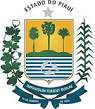 FUNDAÇÃO UNIVERSIDADE ESTADUAL DO PIAUÍ
Rua João Cabral, 2231 Norte - Bairro Pirajá, Teresina/PI, CEP 64002-150
Telefone: - https://www.uespi.brANEXO IV(EXCLUSIVO PARA O EDITAL PREX/PIBEU Nº 057/2023)TERMO DE COMPROMISSOPrograma (    ) Projeto (    )I Ação extensionista: __________________________________________________II –Coordenador:_____________________________________________________III -Bolsista:__________________________________________________________Declaro interesse em integrar o Programa PIBEU/PREX/UESPI, por meio do Edital PREX nº 057/2023 e de ter ciência dos direitos e das obrigações inerentes à qualidade de bolsista e COMPROMETO-ME a respeitar as determinações descritas na Resolução CEPEX n. 029/2011.Declaro, ainda, sob as penas da lei, que preencho plenamente os requisitos para o recebimento da bolsa e que o recebimento da mesma não constituirá acúmulo de bolsa proveniente de outros programas.Estou ciente também de que a inobservância dos requisitos citados acima implicará no cancelamento da(s) bolsa(s), com a restituição integral e imediata dos recursos recebidos._____________, ___ de ______ de ____.(Cidade, data)_____________________________Assinatura do bolsista